FOR IMMIDIATE RELEASE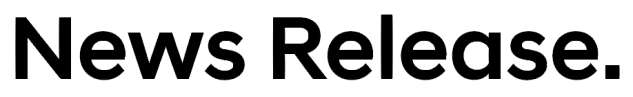 Hyundai Motor Reports March 2021 Global Sales Results 2021 March global sales totaled 375,924 units, up 22.4% Y/y Sales in Korea rose 2.3% to 73,810 unitsSales outside of Korea increased 28.6% to 302,114 unitsIONIQ 5, Hyundai’s first dedicated BEV, will provide new sales momentum SEOUL, April 1, 2021 – Hyundai Motor Company today announced global sales results for March 2021. Hyundai globally sold 375,924 units last month, a 22.4 percent increase from a year earlier. Hyundai’s global sales are gaining momentum as customer demand is recovering in markets around the globe.Korea SalesSales in Korea rose 2.3 percent year-over-year to 73,810 units, led by sedan models such as Grandeur (also known as Azera in some markets) and Avante (also known as Elantra in some markets). Sales last month showed a solid improvement from a year earlier, when global automotive industry experienced production disruptions from the outbreak of COVID-19. Overseas SalesThe company sold 302,114 units outside of Korea, a 28.6 percent rise from a year earlier as with regions such as Americas, Asia Pacific, India and Russia leading the sales. The company will continue its efforts toward steady growth in sales and profitability and will enhance its electrification commitment to foster clean mobility. Hyundai’s IONIQ 5, the company’s first battery electric vehicle built upon dedicated EV platform E-GMP, made a world premiere in late February and is expected to provide a fresh momentum to Hyundai’s global sales later in the year. ■ Sales Results (Units)* Monthly sales figures provided in this press release are unaudited and on a preliminary basis.
1. Sales in Korea is based on retail sales while overseas sales (global sales excluding Korea) is based on wholesales.2. Sales results include entire sedan, SUV and CV models produced by Hyundai Motor.- End - About Hyundai Motor CompanyEstablished in 1967, Hyundai Motor Company is present in over 200 countries with more than 120,000 employees dedicated to tackling real-world mobility challenges around the globe.Based on the brand vision ‘Progress for Humanity,' Hyundai Motor is accelerating its transformation into a Smart Mobility Solution Provider.The company invests in advanced technologies such as robotics and Urban Air Mobility (UAM) to bring about revolutionary mobility solutions, while pursuing open innovation to introduce future mobility services. In pursuit of sustainable future for the world, Hyundai will continue its efforts to introduce zero emission vehicles equipped with industry-leading hydrogen fuel cell and EV technologies.More information about Hyundai Motor and its products can be found at: http://worldwide.hyundai.com or http://globalpr.hyundai.comDisclaimer: Hyundai Motor Company believes the information contained herein to be accurate at the time of release. However, the company may upload new or updated information if required and assumes that it is not liable for the accuracy of any information interpreted and used by the reader.Contact:Jin Cha
Global PR Team / Hyundai Motor Companysjcar@hyundai.com+82 2 3464 2128SubjectMarch’21March’20Y/Y ChangeFebruary’21M/M Change2021 YTD2020 YTDYTD ChangeKorea Sales73,81072,180 2.3%52,10241.7%185,413159,06116.6%Overseas Sales302,114234,996 28.6%248,48821.6%812,469744,3039.2%Global Sales375,924307,17622.4%300,59025.1%997,882903,36410.5%